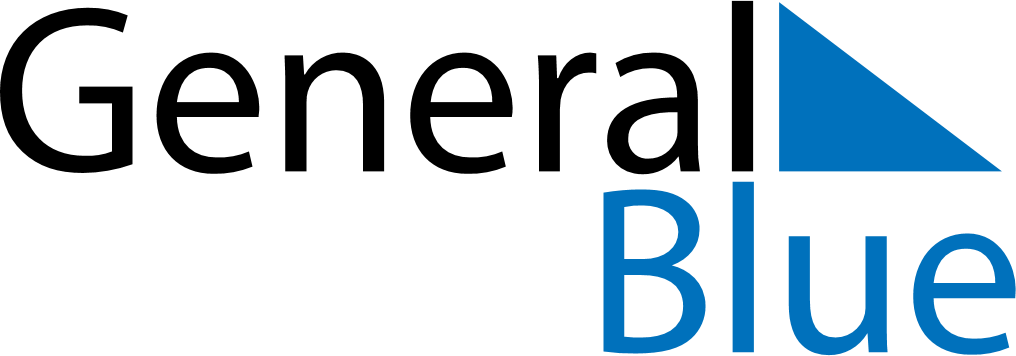 March 2018March 2018March 2018March 2018RomaniaRomaniaRomaniaMondayTuesdayWednesdayThursdayFridaySaturdaySaturdaySunday1233456789101011Ziua Mamei1213141516171718192021222324242526272829303131